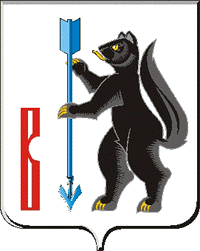 ГЛАВА ГОРОДСКОГО ОКРУГА ВЕРХОТУРСКИЙП О С Т А Н О В Л Е Н И Еот ___ __________2022 г. № ___г. Верхотурье  О проведении публичных слушаний по внесению изменений в Правила землепользования и застройки городского округа  Верхотурский 	В целях соблюдения прав человека на благоприятные условия жизнедеятельности, прав и законных интересов правообладателей земельных участков и объектов капитального строительства, руководствуясь статьями 51, 33, 39 Градостроительного кодекса Российской Федерации, статьями 14, 28 Федерального закона от 06 октября 2003 года № 131-ФЗ «Об общих принципах организации местного самоуправления в Российской Федерации», Положением                                                   «О порядке организации и проведения публичных слушаний в городском округе Верхотурский», утвержденным Решением Думы городского округа Верхотурский от 20.06.2012г. № 38, Уставом городского округа Верхотурский,ПОСТАНОВЛЯЮ:1.Назначить с 26 апреля по 20 мая 2022 года в отделе архитектуры и градостроительства Администрации городского округа Верхотурский, расположенном по адресу: г. Верхотурье, ул. Советская,8, проведение публичных слушаний по вопросу изменения границ территориальной зоны застройки малоэтажными жилыми домами секционного и блокированного типов (индекс Ж-2), на зону производственных и коммунальных объектов V класса санитарной опасности (индекс П-4) в границах земельного участка, расположенного по адресу: Российская Федерация, Свердловская область, городской округ Верхотурский, город Верхотурье, улица 20 лет Победы, земельный участок № 76 Б.2. Уполномочить Комиссию по подготовке проекта Правил землепользования и застройки городского округа Верхотурский на проведение публичных слушаний по вопросу изменения границ зоны застройки малоэтажными жилыми домами секционного и блокированного типов (индекс Ж-2), на зону производственных и коммунальных объектов V класса санитарной опасности (индекс П-4) в городе Верхотурье городского округа Верхотурский, в границах земельного участка с кадастровым номером  66:09:0401001:1091.3. Провести открытое заседание рассмотрения вопросов по внесению изменений в Правила землепользования и застройки городского округа Верхотурский 20 мая 2022 года в 16.00 часов. Местом проведения заседания по рассмотрению данных вопросов определить зал заседаний Администрации городского округа Верхотурский, расположенный по адресу: г. Верхотурье, ул. Советская, 4.4.Опубликовать настоящее постановление в информационном бюллетене «Верхотурская неделя» и разместить на официальном сайте городского округа Верхотурский.5. Контроль исполнения настоящего постановления оставляю за собой. Глава городского округа Верхотурский                                                   А.Г. Лиханов